Интегрированная образовательная деятельность по формированию целостной картины мира, расширению кругозора во второй младшей группе по теме " Транспорт""Мы поедем, мы помчимся…"Цель:-  Закрепить представление детей о транспорте посредством интегрированной образовательной области.Задачи: -  Совершенствовать лексический запас по теме «Транспорт», закреплять обобщающее понятие «Транспорт»;- Упражнять в произнесении  согласных звуков р, л, ж, ш;- Закреплять знания о цвете;- Тренировать в ходьбе и беге  в колонне по одному, замедлять и ускорять движение, не толкать других;- В дыхательных упражнениях проводить тренировку правильного носового дыхания, смыкания губ, укрепление мышц лица;-  Развивать логическое мышление, внимание;- Развивать координацию движений;Материалы, оборудование. Тематические игрушки ( машина, кораблик, самолет). Поделка машины из картона, детали к ней. Экран с изображением реки и горы. Цветные бумажные кораблики, таз с водой. Ход деятельности.На столе у воспитателя стоят игрушки:  самолёт, кораблик (лодочка), машина. Воспитатель: Ребята, что стоит на моём столе? Ответы детей (самолёт, машина, кораблик).- А как одним словом можно назвать это? - Правильно. Это транспорт. Вспомните, как передвигается разный транспорт.- Что делает самолет (самолет летает)- самолет летает по воздуху, значит это какой транспорт? (воздушный транспорт) - Что делает корабль? ( корабль плывет)- корабль передвигается по воде, значит это какой транспорт? ( водный транспорт)- Что делает машина ( машина едет)- машина едет по по дороге, по земле. Какой это транспорт? ( наземный транспорт)- И снова верно. Транспорт помогает людям передвигаться и путешествовать.- Сегодня мы попробуем путешествовать на всех этих видах транспорта. А начать путешествие предлагаю  на машине.- Посмотрите, наше путешествие отменяется. Машина не готова к поездке, ее надо отремонтировать. Поможете? Нужно к  машине приделать недостающие детали. - Какие детали нужны  машине? ( машине нужна кабина, и т.д. ) - Машина к путешествию готова?- Достали ключики, заводим моторы. Жж- жж- шшш.  Поехали.Машина, машина идет, гудит.В машине, в машине шофер сидит.Дорога, дорога, вот лес густой…Машина, стой!                  ( передвижение друг за другом по кругу за педагогом медленно, быстро)- На пути у нас река, что же делать детвора? Какой транспорт нам поможет перебраться через реку? (корабль)- А вот и кораблики. - Какого цвета у вас кораблики? (ответы детей)- Давайте запустим кораблики в воду. Не плывут? Нам нужен ветерок. Вдохнем воздух через носики и тихо выдохнем через рот.  Что- то медленно плывут наши кораблики.-  Пусть подует сильный ветер. Вдохнем воздух через носики и громко выдохнем через рот. Вот как быстро поплыли кораблики, им нужен был не слабый маленький ветерок, а сильный большой ветер.-Посмотрите, куда же мы приплыли? Не проехать, не проплыть. Всюду горы на пути. - Какой транспорт нам поможет перебраться через горы и попасть домой? (самолет)Руки в стороны, в полет отправляем самолет.Раз, заводим мы моторы. ( рр - ррррр)И помчимся через горы. (лл-лллл)Правое крыло вперед - поворот.Левое крыло вперед - поворот.Прилетел наш самолет.(передвижение друг за другом на носочках, меняя направление)- Вот мы и дома. Понравилось путешествие?- Отгадайте загадку:Есть и водный, и воздушный,Тот, что движется по суше.Грузы возит и людей, что это, скажи скорей.( транспорт)- Правильно. Мы путешествовали с помощью транспорта.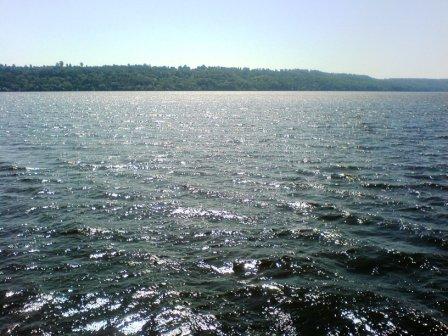 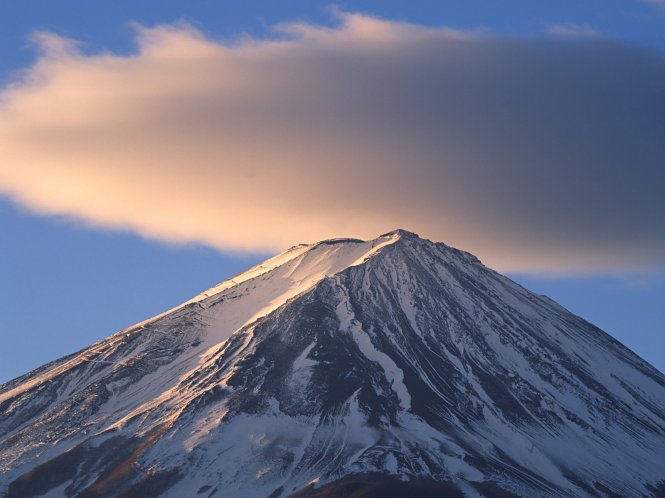 